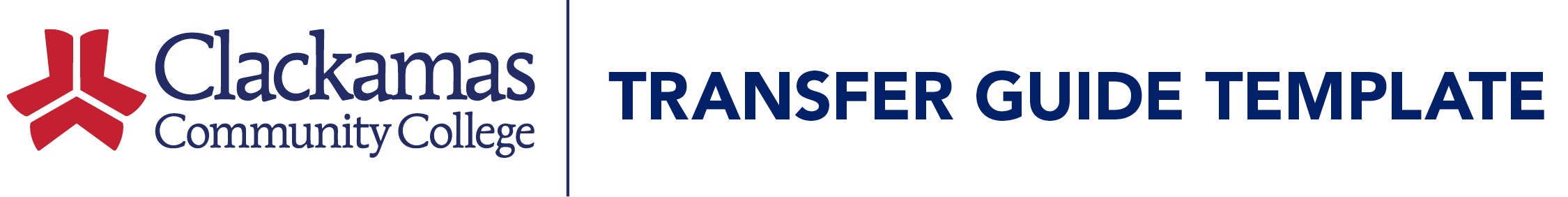 Catalog Year:  2017-2018Department Name - 
Transfer Guide with Purpose: Program/Major Requirements: *Requirement satisfied by completion of AAS degree requirementsIn addition to the departmental requirements listed above, students must also complete coursework for university admission, general education requirements and BA/BS requirements. Meet with a  Academic & Career Coach to develop an effective transfer plan that will meet your individual needs. Clackamas Community College BS Software DevelopmentCCC Courses		Quarter CreditsCourse EquivalentsCompetency Units ValueRequirement Satisfied*Requirement Satisfied*English Composition II3Requirement Satisfied*Introduction to Communication3Requirement Satisfied*Technical Communication3Requirement Satisfied*College Algebra4Requirement Satisfied*Introduction to Probability and Statistics3HumanitiesIntroduction to Humanities3Requirement Satisfied*Introduction to Geography3Requirement Satisfied*Critical Thinking and Logic3Requirement Satisfied*Integrated Physical Sciences3Requirement Satisfied*Natural Science Lab2Requirement Satisfied*Introduction to IT4Requirement Satisfied*Business of IT – Applications4Requirement Satisfied*Scripting and Programming – Foundations3CS 125H3Web Development Foundations3CS 2753Data Management – Foundations3CS 1514Network and Security – Foundations3Business of IT – Project Management4Web Development Applications6IT Foundations4IT Applications4Organizational Behavior and Leadership3Scripting and Programming – Applications4User Interface Design4Data Management – Applications 4Software I 6Software II6Completion of remaining AAOT/ASOT required courses (See 2017-2018 Catalog for degree requirements)80TOTAL CLACKAMAS DEGREE CREDITS90TOTAL WGU COMPETENCY UNITS98Additional Requirements for Program/Major:Non-transferable courses to be completed at WGUGeneral Education Requirements: 122 – Total Competency Units Required for Degree61 – Total credits earned by CCC degree and awarded by WGU 24 – Total non-transferable Competency Units that must be completed at WGU Certifications were not factored in for transfer, but can be transferred if applicable, passed, and documentedAll certifications, degrees and courses must have been completed within the past five years to be considered for transferWith an AAS degree you will be required to pass the Readiness Assessment to be eligible for admission to WGU